DOMANDA DI AUTORIZZAZIONE ALLA ALIENAZIONE O LOCAZIONE ANTICIPATA DI ALLOGGI DI EDILIZIA AGEVOLATA REALIZZATI CON CONTRIBUTI PUBBLICI, AI SENSI DELLA D.G.R. N. 2044 DEL 20/12/2017(Dichiarazione sostitutiva – artt. 46 e 47 D.P.R. n. 445/2000)Il sottoscritto …………………………………………………………………………………………………………………………………………..nato a ………………………………………………………………………………………. il ………………………………………………………..residente a ……………………………………………… prov………………via ……………………..…………………………..n.  ………codice fiscale…………………..……………………………………………… tel………………………………………………………………..cell. ……………………………………………………mail…………………………………………..……………………………………………Pec ………………………………………………………………………………………...Il sottoscritto …………………………………………………………………………………………………………………………………………..nato a ………………………………………………………………………………………. il ………………………………………………………..residente a ……………………………………………… prov………………via ……………………..…………………………..n.  ………codice fiscale…………………..……………………………………………… tel………………………………………………………………..cell.. ……………………………………………………mail…………………………………………..……………………………………………Pec ………………………………………………………………………………………...Vista la deliberazione della Giunta regionale n. 2044 del 20 dicembre 2017 “CRITERI E PROCEDURA PER IL RILASCIO DELL'AUTORIZZAZIONE ALLA ALIENAZIONE O LOCAZIONE ANTICIPATA DI ALLOGGI DI EDILIZIA AGEVOLATA REALIZZATI CON CONTRIBUTI PUBBLICI” (esecutiva dal 10 gennaio 2018, data di pubblicazione sul BURERT della delibera regionale)CHIEDE/ONOl’autorizzazione a vendere o locare anticipatamente l’alloggio sotto descritto ricorrendo una delle condizioni previste dalla D.G.R. n 2044/2017.Consapevole/i delle responsabilità di cui all'art. 76 del T.U. delle disposizioni legislative e regolamentari in materia di documentazione amministrativa (D.P.R. n. 445/2000)DICHIARA/NOin qualità di proprietario/i dell’alloggio e relative pertinenze ubicato nel Comune di ___________________________ in via_______________________ n. ___________ realizzato dalla ________________________________________ acquistato/assegnato con atto del notaio_____________________________ in data _____________ Rep. n._______________, Raccolta ___________, registrato il ___________________ individuato catastalmente come segue:che per l’acquisto del suddetto alloggio ho/abbiamo beneficiato di un contributo pubblico in c/interessi o in c/capitale erogato dalla Regione Emilia-Romagna nell’ambito della programmazione _________ (D.G.R. n. __ del ______); che ricorre la seguente motivazione (o più di una) di cui alla D.G.R. n 2044/2017 (barrare l’ipotesi che ricorre):la necessità di trasferimento della residenza in un Comune che disti almeno 45 km da quello in cui è localizzato l’alloggio che si intende alienare o locare, per motivi di lavoro, da documentare con dichiarazione del datore di lavoro attestante il trasferimento della attività lavorativa e il suo carattere non provvisorio, ovvero per prestare assistenza a familiari anziani o gravemente malati per assistere familiari di trasferimento della residenza per motivi di lavoro o per assistere familiari anziani o gravemente ammalati con legami di parentela o di affinità entro il 2° grado, da documentare mediante certificazione medica rilasciata da una A.U.S.L. o da altra struttura sanitaria pubblica;la presenza di barriere architettoniche, nell’alloggio o nelle parti comuni, che rendono impossibile o comunque assai disagevole l’uso dell’alloggio a uno o più dei componenti il nucleo familiare. Le ragioni di salute che, per la presenza delle suddette barriere, impediscono o rendono assai disagevole la fruizione devono essere documentate da certificazione sanitaria rilasciata da una A.U.S.L. o da altra struttura sanitaria pubblica;l’insorgenza di una situazione di difficoltà economica che si ritiene sussistente:nel caso di alloggio fruente di contributo in conto capitale quando l’ISEE del nucleo familiare residente nell’alloggio si è ridotta di almeno il 50% rispetto alla dichiarazione ISEE dell’anno precedente; nel caso di alloggio fruente di contributo in conto interessi quando l’importo complessivo delle rate del mutuo sia superiore al 50% dell’ISEE del nucleo al momento della presentazione della domanda di autorizzazione.Tale situazione va documentata mediante dichiarazione sostitutiva ai sensi degli artt. 46 e 47 del D.P.R. n. 445/2000;perdita del posto di lavoro del proprietario/comproprietario dell’alloggio con permanenza della situazione di disoccupazione per almeno i 12 mesi precedenti la data della richiesta di alienazione o locazione, da documentare mediante dichiarazione sostitutiva relativa allo stato di disoccupazione ai sensi dell’articolo 46 del D.P.R. n. 445/2000; situazione lavorativa e reddituale tale da determinare la presenza di ISEE corrente, ai sensi dell’articolo 9 del D.P.C.M n. 159/2013, da documentare mediante dichiarazione sostitutiva relativa alla propria situazione reddituale ed economica, ai sensi dell’articolo 46 del D.P.R. n. 445/2000;sopraggiunta inadeguatezza dell’alloggio per variazione del nucleo familiare successiva all’acquisizione dell’alloggio. L’inadeguatezza va documentata con la dichiarazione sostitutiva dello stato di famiglia ai sensi dell’articolo 46 del D.P.R. n. 445/2000 e con una planimetria quotata dell’alloggio. L’alloggio si considera adeguato se ha una superficie utile pari al almeno 30 mq., con ulteriori 15 mq. per ogni componente del nucleo familiare oltre i primi due;separazione dei coniugi o cessazione della convivenza more uxorio o dell’unione civile, con contestuale alienazione a terzi o tra le medesime parti dell’alloggio, in presenza di sentenza di separazione giudiziale o decreto di omologazione in caso di separazione consensuale o altro atto, previsto dalla normativa vigente, di cessazione della convivenza more uxorio o dell’unione civile, da documentarsi con dichiarazione sostitutiva ai sensi degli artt. 46 e 47 del D.P.R. n. 445/2000;cessazione del rapporto di convivenza tra cointestatari dell’alloggio, da documentare con dichiarazione sostitutiva di residenza ai sensi dell’articolo 46 del D.P.R. n. 445/2000 di almeno uno degli intestatari dalla quale risulti il trasferimento della sua residenza da almeno un anno in un alloggio diverso da quello per il quale si richiede l’autorizzazione;in caso di successione ereditaria, che comporti alienazione tra coeredi o tra questi e terzi estranei all’eredità, da documentarsi con dichiarazione sostitutiva ai sensi degli artt. 46 e 47 del D.P.R. n. 445 del 2000;trasferimento in Comune differente da quello in cui è localizzato l’alloggio con cambio di residenza per la ricongiunzione del nucleo familiare modificato nella composizione in data successiva all’acquisto, da comprovare con dichiarazione sostitutiva ai sensi degli artt. 46 e 47 del D.P.R. n. 445/2000. di essere a conoscenza che, come previsto al punto 5 dell’Allegato 1 della D.G.R. n. 2044/2017, nel caso di autorizzazione alla vendita di alloggio fruente di contributo in conto capitale, occorre restituire alla Regione parte del contributo ricevuto, nella misura che segue:80% del contributo per richieste effettuate entro il primo anno successivo all’acquisto o assegnazione dell’alloggio;65% del contributo per richieste effettuate tra il primo ed il secondo anno;50% del contributo per richieste effettuate tra il terzo ed il quinto anno.di essere a conoscenza, nel caso in cui si tratti di autorizzazione alla alienazione anticipata di alloggio fruente di contributo in conto capitale, che: dal ricevimento dell’atto autorizzativo decorre il termine perentorio di 6 mesi per effettuare il versamento della somma;l’autorizzazione alla alienazione anticipata si perfeziona con la restituzione della somma alla Regione;l’atto di trasferimento della proprietà può essere effettuato solo dopo aver effettuato la restituzione della somma alla Regione e il rogito deve riportare gli estremi del versamento stesso.Allega/no i seguenti documenti:fotocopia atto di acquisto dell’alloggio;-	Ogni comunicazione al riguardo dovrà essere inviata a:Sig.__________________________________________________________________________________________________Via_____________________________________________________, n. __________ CAP. __________ Prov. _______Comune _________________________________________________________________________________________Il/i sottoscritto/i dichiara/no altresì di essere informato/i, per gli effetti della normativa sulla privacy (D. Lgs. n. 196/2003), che i dati personali raccolti saranno trattati, anche con strumenti informatici, esclusivamente nell’ambito del procedimento per il quale le presenti dichiarazioni sono rese.Data______________                                                                                                                                                                                                                                (firma) (1)					______________(firma) (1)(1)	Domanda inviata per posta o consegnata a mano: la domanda e le dichiarazioni sostitutive devono essere firmate in originale dal sottoscrivente, corredate dalla fotocopia della carta di identità dello stesso (art. 38, comma 3, D.P.R. n. 445/2000).Domanda inviata per PEC: tutti i documenti devono essere prodotti in formato pdf; la domanda di autorizzazione e le dichiarazioni sostitutive devono essere firmate digitalmente dal sottoscrivente (firma digitale rilasciata da un certificatore accreditato).(*) (riportare i dati reperibili sulla marca da bollo)Il bollo deve riportare la data anteriore o contestuale a quella di redazione della domanda. La mancata presentazione dello stesso nei casi dovuti comporta la non regolarità dell’istanza e la conseguente segnalazione all’Agenzia delle Entrate.Il/i sottoscritto/i dichiara/no altresì che la marca da bollo oggetto della presente istanza non sarà utilizzata per altri adempimenti.Data ……………………………….______________                                                                                                                                                                                                                                (firma) (1)					______________                                                                                                                                                                                                                                (firma) (1)INFORMATIVA per il trattamento dei dati personali ai sensi dell’art 13 del Regolamento europeo n. 679/2016PremessaAi sensi dell’art. 13 del Regolamento europeo n. 679/2016, la Giunta della Regione Emilia-Romagna, in qualità di “Titolare” del trattamento, è tenuta a fornirle informazioni in merito all’utilizzo dei suoi dati personali.  Identità e i dati di contatto del titolare del trattamentoIl Titolare del trattamento dei dati personali di cui alla presente Informativa è la Giunta della Regione Emilia-Romagna, con sede in Bologna, Viale  Aldo Moro  n. 52, cap 40127. Al fine di semplificare le modalità di inoltro e ridurre i tempi per il riscontro si invita a presentare le richieste di cui al paragrafo n. 10, alla Regione Emilia-Romagna, Ufficio per le relazioni con il pubblico (Urp), per iscritto o recandosi direttamente presso lo sportello Urp. L’Urp è aperto dal lunedì al venerdì dalle 9 alle 13 in Viale Aldo Moro 52, 40127 Bologna (Italia): telefono 800-662200, fax 051-527.5360, e-mail urp@regione.emilia-romagna.it. Il Responsabile della protezione dei dati personaliIl Responsabile della protezione dei dati designato dall’Ente è contattabile all’indirizzo mail dpo@regione.emilia-romagna.it o presso la sede della Regione Emilia-Romagna di Viale Aldo Moro n. 30.Responsabili del trattamentoL’Ente può avvalersi di soggetti terzi per l’espletamento di attività e relativi trattamenti di dati personali di cui manteniamo la titolarità. Conformemente a quanto stabilito dalla normativa, tali soggetti assicurano livelli esperienza, capacità e affidabilità tali da garantire il rispetto delle vigenti disposizioni in materia di trattamento, ivi compreso il profilo della sicurezza dei dati.Formalizziamo istruzioni, compiti ed oneri in capo a tali soggetti terzi con la designazione degli stessi a "Responsabili del trattamento". Sottoponiamo tali soggetti a verifiche periodiche al fine di constatare il mantenimento dei livelli di garanzia registrati in occasione dell’affidamento dell’incarico iniziale.  Soggetti autorizzati al trattamentoI Suoi dati personali sono trattati da personale interno previamente autorizzato e designato quale incaricato del trattamento, a cui sono impartite idonee istruzioni in ordine a misure, accorgimenti, modus operandi, tutti volti alla concreta tutela dei suoi dati personali. Finalità e base giuridica del trattamentoIl trattamento dei suoi dati personali viene effettuato dalla Giunta della Regione Emilia-Romagna per lo svolgimento di funzioni istituzionali e, pertanto, ai sensi dell’art. 6 comma 1 lett. e) non necessita del suo consenso. I dati personali sono trattati per la seguenti finalità:  rilascio della autorizzazione a vendere o locare l’alloggio;Destinatari dei dati personaliI suoi dati personali non sono oggetto di comunicazione o diffusione Trasferimento dei dati personali a Paesi extra UEI suoi dati personali non sono trasferiti al di fuori dell’Unione europea.Periodo di conservazioneI suoi dati sono conservati per un periodo non superiore a quello necessario per il perseguimento delle finalità sopra menzionate. A tal fine, anche mediante controlli periodici, viene verificata costantemente la stretta pertinenza, non eccedenza e indispensabilità dei dati rispetto al rapporto, alla prestazione o all'incarico in corso, da instaurare o cessati, anche con riferimento ai dati che Lei fornisce di propria iniziativa. I dati che, anche a seguito delle verifiche, risultano eccedenti o non pertinenti o non indispensabili non sono utilizzati, salvo che per l'eventuale conservazione, a norma di legge, dell'atto o del documento che li contiene. I suoi dirittiNella sua qualità di interessato, Lei ha diritto:di accesso ai dati personali;di ottenere la rettifica o la cancellazione degli stessi o la limitazione del trattamento che lo riguardano;di opporsi al trattamento;di proporre reclamo al Garante per la protezione dei dati personaliConferimento dei datiIl conferimento dei Suoi dati è facoltativo, ma necessario per le finalità sopra indicate. Il mancato conferimento comporterà l’impossibilità .di procedere al rilascio della autorizzazione a vendere o locare l’alloggio. Data _______________FirmaFOGLIOPARTICELLASUBDESTINAZIONEAbitazioneAutorimessaData emissione marca da bollo:Identificativo marca da bollo: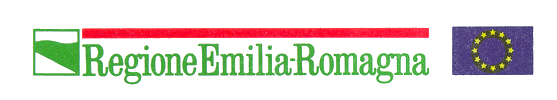 